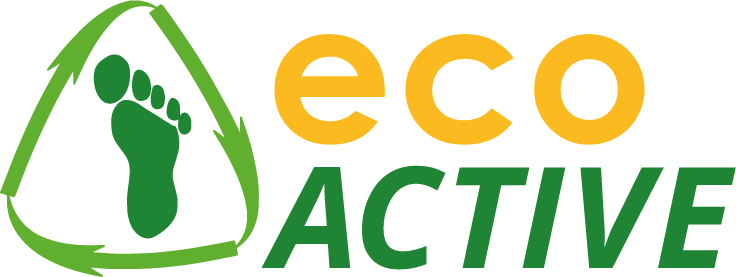 Equal Opportunities Monitoring Form As part of its commitment to equal opportunities, ecoACTIVE is monitoring how successful we are in promoting equality of access to our services from all sections of the community. The basic information you provide will help us to effectively target people who are not using our services. This form will be detached and treated separately from your application form, for monitoring purposes only.
Please tick appropriate boxes:                             GENDER - I identify my gender as:Please tick appropriate boxes:                             GENDER - I identify my gender as:               Male         ☐              Female        ☐           Other  ☐              Prefer not to say             ☐               Male         ☐              Female        ☐           Other  ☐              Prefer not to say             ☐IS YOUR GENDER THE SAME AS REGISTERED AT BIRTH?IS YOUR GENDER THE SAME AS REGISTERED AT BIRTH?Yes    ☐                   No    ☐               Prefer not to say    ☐Yes    ☐                   No    ☐               Prefer not to say    ☐AGEAGE16-24 ☐           25-34 ☐           35-44 ☐           45-54 ☐           55-64 ☐         65 or over ☐16-24 ☐           25-34 ☐           35-44 ☐           45-54 ☐           55-64 ☐         65 or over ☐ETHNIC ORIGIN   ETHNIC ORIGIN   DISABILITYDISABILITYDo you have a disability?            YES    ☐                      NO                   Prefer not to say      ☐
If YES, are you registered disabled?                                If No, are you awaiting registration?This includes people with long term health conditions. If you tell us you have a disability we will make reasonable adjustments to your work arrangements and at interview. If you have answered yes please use this space to provide details if you wish:Do you have a disability?            YES    ☐                      NO                   Prefer not to say      ☐
If YES, are you registered disabled?                                If No, are you awaiting registration?This includes people with long term health conditions. If you tell us you have a disability we will make reasonable adjustments to your work arrangements and at interview. If you have answered yes please use this space to provide details if you wish:RELIGION/BELIEFRELIGION/BELIEFSEXUAL ORIENTATIONSEXUAL ORIENTATION